استمارة طلب الموافقة على التدخل المبكر عن بُعد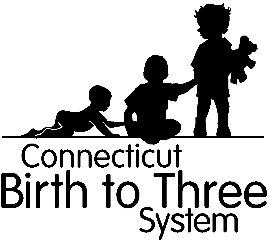 والتفويض المسبقموافقة الأسرة على استخدام طريقة Early Intervention (EI، التدخل المبكر عن بُعد):أُدرك أن زياراتي ستكتمل عن بُعد عبر الهاتف أو اتصال فيديو آمن.لقد تلقَّيت مساعدة تقنية من أجل إتمام هذا الأمر بفعالية.أُدرك أن فاتورة رسوم المشاركة الأسرية في التكلفة (إذا انطبقت) ستصدر نظير زيارات التدخل المبكر عن بُعد.أُدرك أن بإمكاني إلغاء هذه الموافقة في أي وقت.الاسم بحروف واضحة:			التوقيع: 			 التاريخ: 		~~~~~~~~~~~~~~~~~~~~~~~~~~~~~~~برنامج التدخل المبكر - أكمل هذه الاستمارة، وانسخها بالماسح الضوئي، وأرسلها بالبريد الإلكتروني إلى CTBirth23@ct.gov.  أُلغي هذه الموافقة: 	الاسم بحروف واضحة:			التوقيع: 			 التاريخ: 		اسم البرنامج:اسم البرنامج:اسم الطفل:رقم برنامج Birth to Three:رقم برنامج Birth to Three:تاريخ البدء:تاريخ البدء:تاريخ الانتهاء المقترح:نوع الخدمة:  تقييم   خطة خدمات الأسرة الفردية (IFSP)  EITS   S@NC F2Fنوع الخدمة:  تقييم   خطة خدمات الأسرة الفردية (IFSP)  EITS   S@NC F2Fخطة خدمات الأسرة الفردية (IFSP): القسم السادس (ما لم يتم التنازل عنه)خطة خدمات الأسرة الفردية (IFSP): القسم السادس (ما لم يتم التنازل عنه)خطة خدمات الأسرة الفردية (IFSP): القسم السادس (ما لم يتم التنازل عنه)خطة خدمات الأسرة الفردية (IFSP): القسم السادس (ما لم يتم التنازل عنه)خطة خدمات الأسرة الفردية (IFSP): القسم السادس (ما لم يتم التنازل عنه)السبب:  أسرة منقوصة المناعة نقص القوى العاملة إعلان حالة طوارئاذكر مزيدًا من التفاصيل في المساحة التالية حول كل اختيار:السبب:  أسرة منقوصة المناعة نقص القوى العاملة إعلان حالة طوارئاذكر مزيدًا من التفاصيل في المساحة التالية حول كل اختيار:السبب:  أسرة منقوصة المناعة نقص القوى العاملة إعلان حالة طوارئاذكر مزيدًا من التفاصيل في المساحة التالية حول كل اختيار:السبب:  أسرة منقوصة المناعة نقص القوى العاملة إعلان حالة طوارئاذكر مزيدًا من التفاصيل في المساحة التالية حول كل اختيار:السبب:  أسرة منقوصة المناعة نقص القوى العاملة إعلان حالة طوارئاذكر مزيدًا من التفاصيل في المساحة التالية حول كل اختيار:ما نوع التكنولوجيا المستخدمة؛ وإذا لم تكن مدرجة في قائمة OEC، فكيف حددتَ الامتثال لقانون خصوصية التأمين الصحي الأمريكي (HIPAA)  تطبيق على الويب متوافق مع قانون HIPAA:___________________________________  الهاتف غير ذلك (وضّح):ما نوع التكنولوجيا المستخدمة؛ وإذا لم تكن مدرجة في قائمة OEC، فكيف حددتَ الامتثال لقانون خصوصية التأمين الصحي الأمريكي (HIPAA)  تطبيق على الويب متوافق مع قانون HIPAA:___________________________________  الهاتف غير ذلك (وضّح):ما نوع التكنولوجيا المستخدمة؛ وإذا لم تكن مدرجة في قائمة OEC، فكيف حددتَ الامتثال لقانون خصوصية التأمين الصحي الأمريكي (HIPAA)  تطبيق على الويب متوافق مع قانون HIPAA:___________________________________  الهاتف غير ذلك (وضّح):ما نوع التكنولوجيا المستخدمة؛ وإذا لم تكن مدرجة في قائمة OEC، فكيف حددتَ الامتثال لقانون خصوصية التأمين الصحي الأمريكي (HIPAA)  تطبيق على الويب متوافق مع قانون HIPAA:___________________________________  الهاتف غير ذلك (وضّح):ما نوع التكنولوجيا المستخدمة؛ وإذا لم تكن مدرجة في قائمة OEC، فكيف حددتَ الامتثال لقانون خصوصية التأمين الصحي الأمريكي (HIPAA)  تطبيق على الويب متوافق مع قانون HIPAA:___________________________________  الهاتف غير ذلك (وضّح):مكتب الطفولة المبكرة فقط:مكتب الطفولة المبكرة فقط:مكتب الطفولة المبكرة فقط:مكتب الطفولة المبكرة فقط:مكتب الطفولة المبكرة فقط:Date request received:Date returned to program:       Approved Denial Reason:Need Additional Information:Approved Denial Reason:Need Additional Information:Approved Denial Reason:Need Additional Information:Authorized Signature and Date: